Здравствуйте ребята!Задание по биологии на 23.04.20 до 17 часов. По почте или личку ватсап кто не может по почте. Фото и документы подписывайте фамилию дату предмет .Делаем качественные фото плохо видно и в углу фамилию.Повторить параграфы 39-40.Новый материал не изучаем делаем две лабораторные работы по  пройденным темам: «Папоротники»  «Голосеменные» . Этих работ печатных в учебнике нет, даю заготовку по ней делать лабораторные работы. Домашнее задание присылаем за один раз не разбиваем по частям!!!!!!Лабораторная работа №  10Тема: «Изучение строения папоротника».Цель: составить самостоятельно по темеОборудование: комнатное растение папоротник Нефролепис ( рис смотреть 125  -1   стр 165) Ход работы:1. Рассмотреть строение комнатного папоротника  Нефролепис. Найти черты указывающие на то, что он принадлежит к папоротникам, что их отличает от мхов.2.Рассмотреть лист папоротника и найти спорангии со спорами описать из назначение для растения.3.Доказать,что папоротники могут жить только в увлажненных местах, почему?.4. Сделать рисунок папоротника стр 165 рис 125 -1(обозначить лист, спорангии).Вывод: сами составляем по целиФото в помощь для выполнения лабораторной работы №10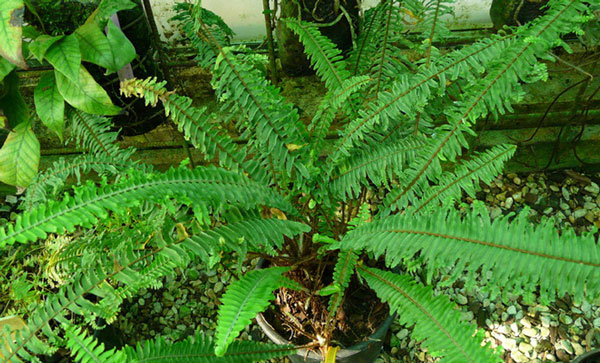 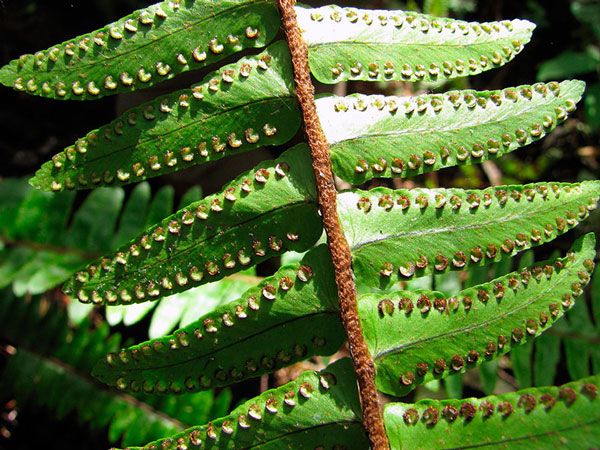 Лабораторная работа №  11Тема: «Изучение строения голосеменных растений».Цель: составить самостоятельно по темеОборудование: побег ели или сосны. Ход работы:1. Рассмотреть строение побега ели (сосны). Найти черты указывающие на то, что он принадлежит к голосеменным, что их отличает от папоротников.2.Рассмотреть  шишки и найти семена, описать из назначение для растения.3.Выяснить почему у голосеменных нет трав, все растения представлены деревьями и кустарниками? 4. Сделать рисунок папоротника стр 170 рис 128 с обозначения для тех кто описываем сосну или  рис127 стр 169 кто описывает ель.Вывод: сами составляем по цели    Фото в помощь для выполнения лабораторной работы №11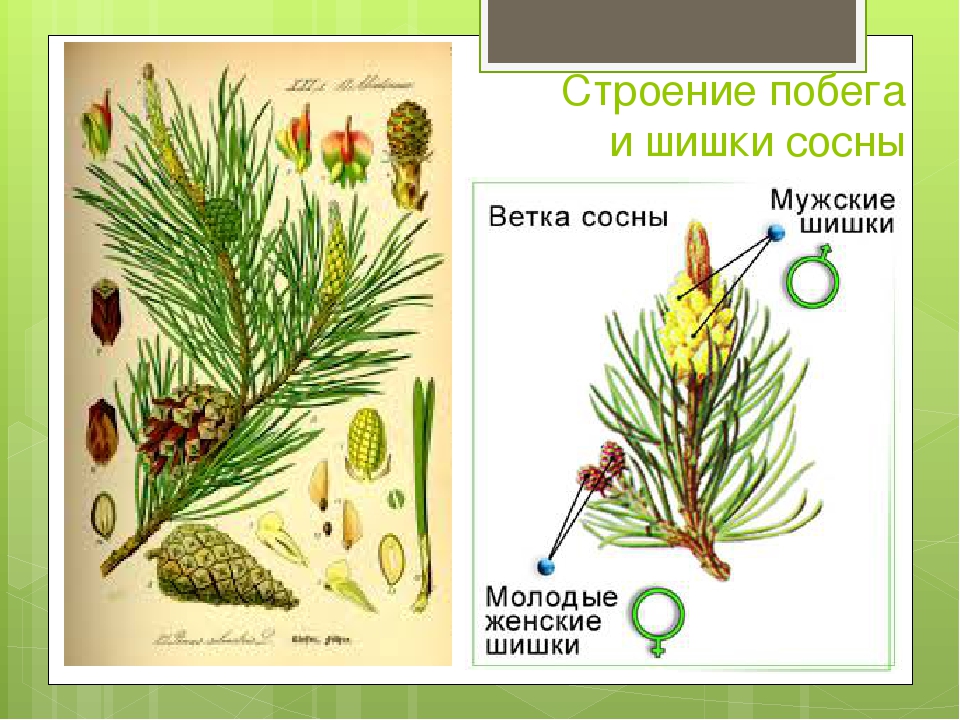 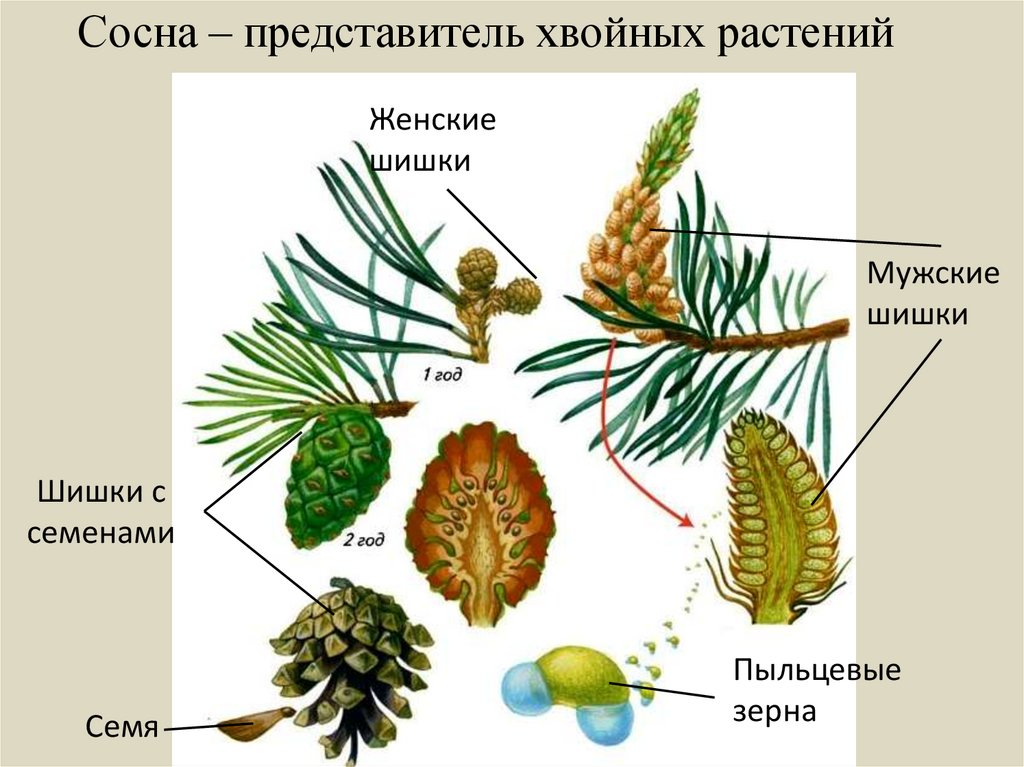 